Brand X Project Description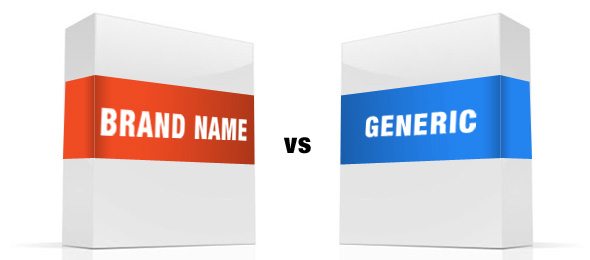 Objective:	The grocery store shelves are filled with many varieties, sizes, and brands of the same item. Some people choose products based on need, some base their decisions on price, and some base their decisions on quality or brand loyalty. With all of these options it can be difficult to choose. You may want to save money, but at what cost?  You’ve stood in the aisles of the stores. You’ve compared the prices. So, when is it worth it to pay a bit more for the name brand? What about buying the generic brand, save some pennies, and still be happy? It is your job to discover the truth.  Which generic brands can really compete with their name-brand counterparts?  In this investigation, you and your team will determine how generic products compare to name brand products.Your Task:Research and test a household product to determine whether it is worth it to buy the brand name instead of the cheaper “Brand X” (generic brand). Design and carry out at least three experimental trials to determine which product best performs the task it was designed for.  Materials:This packet (includes Brand X Project Student Notebook)Any product to test of your choosing (i.e. paper towel, toothbrushes, hand soap). Make sure to pick materials that are easy to obtain, inexpensive, and will allow you to obtain measurable (quantitative) results. ASK YOUR TEACHER FOR PERMISSION TO USE THE PRODUCT YOU’VE SELECTED. Your product must undergo performance testing, resulting in the elimination of certain products (such as food). A sample of the name brand version of your product (i.e. Bounty Paper Towels)A sample of the generic version of your product (i.e. Target paper towels)Other materials needed for testing the product’s performance (i.e. graduated cylinders, rulers, stopwatches, other lab equipment (ASK YOUR TEACHER FOR LAB MATERIALS)Grading and Logistics:Brand X Project Student Notebook: (30 points)Each group will research their products and each person will take notes in their personal Brand X Project Notebook.Each group will brainstorm, then design and carry out the test to determine which of their products people should buy.  You will include all parts of an experiment (variables, control group, etc.)Each group member will discuss and record their own recommendations in their personal notebooks.Teamwork and Contributions: (10 points)All students should create a positive and constructive environment in which everyone in the group can thrive.All students should contribute significantly to the project.Focus on Task: (10 points)All students should always be on task with no distractions.All students should require little to no redirection to stay on task.Student Roles:Project Manager:Leader of the groupResponsible for making sure group is on task and focusedResponsible for using respectful conversation to keep team working togetherSenior Research Scientist:Expert when it comes to experimentsResponsible for assisting group members in completing the experimental testingResponsible for helping group to make sure “Testing” section in the notebook is complete and accurateSupply Manager:In charge of what materials/equipment should be usedResponsible for obtaining materials needed each dayResponsible for making sure all materials are cleaned up each day with the aid of their group membersOfficial Data Collector:In charge of data collection during the investigationResponsible for making sure all data is collected and recorded (both qualitative and quantitative)Responsible for sharing data with team membersRubric:Total: ________                50Brand X Project—Student NotebookExpectation LevelNotebook(30 pts)Teamwork and Contributions(10 pts)Focus on the task(10 pts)ExceedingAll information is included and very thorough30 ptsCreates a positive and constructive environment in which everyone in the group can thrive; contributed significantly to the project10 ptsAlways on task; no redirection needed
10 ptsMeetingAll information is included, but not thorough (ie minor parts missing)24-29 pts.Listens to the opinions of others and makes constructive contributions to the team effort.8 ptsOverall focused on task; may have been slightly distracted8 ptsApproachingMissing some parts of the information21-25 ptsCooperates as a team member but makes few original contributions to the effort or makes contributions to the team, but doesn’t cooperate as a team member6 ptsNeed some redirecting to remain focused6 ptsBelowMissing many or major parts of the information, but still participated in the project10-20 ptsRequires prompting in order to function as an effective member of the team.4 ptLack of focus or effort to remain focused; redirection needed several times4 ptProblem:  Which brand (generic (store) or name) should consumers buy?Background InformationWhich product are you going to test?What can your product be used for?Background Information:What product will you test?What is your product used for?  Based on this, what could you test about it? (ex. Paper towel is used to clean up messes, so we can test to see which brand is most absorbent)Brainstorming:  You need to carry out at least 3 trials of a test to help determine which of your items you would recommend to consumers.  Discuss with your group and answer the following questions:What qualities would make one of your items better than another? Which of those qualities could you actually test? (Remember you need quantitative data)How could you carry out the test?  What materials would you need?What data could you collect for the test?Brainstorming Notes:Research:  Find out more about your products.Make observations about each of your items.  How do they feel?  How do they look?  You may want to take pictures of each of your items if you have a camera available.  Measure your items.  How do the sizes compare?What are the prices of your items?  How do they compare?Can you tell what your items are made of?  How do they compare?Research Notes:TestingSummarize what you will be doing to test your products:Include the following:Hypothesis: ___________________________________________________________________________________________________________________________________________________________________________________________________________________________________________________________________________________Independent Variable: _______________________________________________Dependent Variable: ________________________________________________Constants: ___________________________________________________________________________________________________________________________________________________________________________________________________________________________________________________________________________________Control Group: ___________________________________________________________________________________Procedure:___________________________________________________________________________________________________________________________________________________________________________________________________________________________________________________________________________________________________________________________________________________________________________________________________________________________________________________________________________________________________________________________________________________________________________________________________________________________________________________________________________________________________________________________________________________________________________________________________________________________________________________________________________________________________________________________________________________________________________________________________________________________________________________________________________________________________________________________________________________________________________________________________________________________________________________________________________________________________________________________________________________________________________________________________________________________________________________________________________________________________________________________________________________________________________________________________________________________________________________________________________________________________________________________________________________________________________________________________________________________________________________________________________________________________________________________________________________________________________________________________________________________________________________________________________Testing cont’dObservations:  Include both qualitative and quantitative. Organize your data in a data table (use a ruler).Data Table:Graph:Summary of results: (can be bullet points)Claim-What did you learn from this test?  Which item performed better?  Was your hypothesis supported?Evidence-How can you tell?  Use data to prove what you say.  Reasoning- Why do you think this item performed the best?Recommendation-Based on this test only, which item would you recommend purchasing.___________________________________________________________________________________________________________________________________________________________________________________________________________________________________________________________________________________________________________________________________________________________________________________________________________________________________________________________________________________________________________________________________________________________________________________________________________________________________________________________________________________________________________________________________________________________________________________________________________________________________________________________________________________________________________________________________________________________________________________________________________________________________________________________________________________________________________________________________________________________________________________________________________________________________________________________________________________________________________________________________________________________________________________________________________________________________________________________________________________________________________________________________________________________________________________________________________________________________________________________________________________________________________________________________________________________________________________________________________________________________________________________________________________________________________________________________________________________________________________________________________________________________________________________________________Reflection:Explain why the results of your tests are or are not trustworthy. What steps did you take to ensure that your results are reliable? What errors could have been made? What improvements could you make on your procedure to make your results more dependable?__________________________________________________________________________________________________________________________________________________________________________________________________________________________________________________________________________________________________________________________________________________________________________________________________________________________________________________________________________________________________________________________________________________________________________________________________________________________________________________________________________________________________________________________________________________________________________________________________________________________________________________________________________________________________________________________________________________________________________________________________________________________________________________________________________________________________________________________________________________________________________________________________________________________________________________________________________________________________________________________________________________________________________________Final Recommendation:  You will need to write a final recommendation (in paragraph form).  This recommendation needs to include:Tell which product you would recommend consumers purchase and WHY.  Make sure you include:A physical comparison of the products. A price comparison of the products.A summary of your tests (description of what you did).The results of your tests.Why some qualities or tests may be more important (carry more weight) than others. This should be a persuasive argument.  You need to include not only why the product you are recommending is good, but also information about why the other products are not as good.   ________________________________________________________________________________________________________________________________________________________________________________________________________________________________________________________________________________________________________________________________________________________________________________________________________________________________________________________________________________________________________________________________________________________________________________________________________________________________________________________________________________________________________________________________________________________________________________________________________________________________________________________________________________________________________________________________________________________________________________________________________________________________________________________________________________________________________________________________________________________________________________________________________________________________________________________________________________________________________________________________________________________________________________________________________________________________________________________________________________________________________________________________________________________________________________________________________________________________________________________________________________________________________________________________________________________________________________________________________________________________________________________________________________________________________________________________________________________________________________________________________________________________________________________________________________________________________________________________________________________________________________________________________________________________________________________________________________________________________________________________________________________________________________________________________________________________________________________________________________________________________________________________________________________________________________________________________________________________________________________________________________________________________________________________________________________________________________________________________________________________________________________________________________________________________________________________________________________________________________________________________________________________________________________________________________________________________________________________________________________________